Общие положения.1.1. 	Разработка вариативной части ППКРС регулируется Федеральным государственным образовательным стандартом среднего профессионального образования и настоящим Положением. 1.2. 	Вариативная часть направлена на обеспечение обучающихся учреждения качественным профессиональным образованием1.3 Дисциплины, междисциплинарные курсы и профессиональные модули вариативной части определяются учреждением. 1.4. 	Содержание вариативной части формируется исходя из специфики профессии, деятельности образовательного учреждения и предприятий заинтересованных работодателей.1.5. 	Вариативная часть представляет собой планируемую, организационно и методически направляемую преподавателем деятельность обучающихся по освоению учебной (учебных) дисциплины и (или) междисциплинарного (междисциплинарных) курса, профессионального модуля или профессиональных модулей и формированию профессиональных компетенций, осуществляемую в рамках аудиторной и самостоятельной учебной работы обучающихся. 1.6. Вариативная часть наряду с обязательной частью ППКРС является неотъемлемой составной  частью 	 учебного процесса подготовки рабочих, предусмотренной федеральными  государственными образовательными стандартами среднего профессионального образования. 1.7. При формировании вариативной части ППКРС её объём в часах составляет 30% от общего объема времени, отведенного на освоение ППКРС и определяется действующим учебным планом учреждения. 1.8. Вариативная часть наряду с обязательной частью ППКРС является неотъемлемой частью учебного процесса подготовки рабочих.1.9. Положение о разработке вариативной части ППКРС действует до введения федерального документа.Организация и направления реализации вариативной части ППКРС2.1. В учреждении вариативная часть ППКРС используется в двух основных направлениях: для расширения объема профессиональной подготовки и для ее углубления.2.2. В зависимости от направления использования вариативной части возможно включение:- в учебные дисциплины и междисциплинарные курсы дополнительных тем;- в циклы дополнительных учебных дисциплин, а в модули дополнительных междисциплинарных курсов;- в ППКРС дополнительных профессиональных модулей и соответственно, дополнительных МДК.Часы вариативной части распределяются учреждением самостоятельно между теми элементами ППКРС, в которые введены дополнительные темы, учебные дисциплины, междисциплинарные курсы, профессиональные модули.2.3. Организация реализации вариативной части ППКРС включает:  - четкое планирование содержания и объема учебных дисциплин, МДК и профессиональных модулей, содержащих вариативную часть; - контроль и анализ результатов реализации вариативной части ППКРС; - необходимое учебно-методическое и материально-техническое обеспечение; - внедрение  новых  педагогических и производственных технологий; 2.4. В соответствии с требованиями федеральных государственных образовательных стандартов среднего профессионального образования, объем времени, отведенного на вариативную часть изучаемых дисциплин, междисциплинарных курсов профессиональных модулей в рабочих учебных планах учреждения установлен в академических часах. 2.5. Преподаватель, реализующий вариативную часть, планирует и определяет: ее содержание, формы контроля (входного, текущего, рубежного и итогового), разработку заданий и критерий оценки ее освоения обучающимися, виды, формы и время выполнения, рекомендуемую учебную литературу, разработку методических материалов. 2.6. Содержание программы вариативной части, согласованное с представителями заинтересованного работодателя, рассматривается на заседании методического объединения, согласовывается с заместителями директора по УПР, УМР и утверждается директором учреждения. 3. Системы контроля реализации вариативной части  ППКРС3.1. Контроль результатов реализации вариативной части ППКРС осуществляется в пределах времени, отведенного на обязательные учебные занятия по дисциплине или междисциплинарному курсу либо за счет времени, отведенного на промежуточную аттестацию. 3.2. Контроль может проходить в письменной, устной форме, в процессе и по результатам выполнения практических заданий или в смешанной форме. Предусматривается использование электронных образовательных ресурсов, анализ производственных ситуаций, могут быть использованы зачеты, тестирование, самоотчеты, контрольные работы, защита творческих проектов, портфолио и др. 3.3. Критериями оценки результатов реализации вариативной части являются: - уровень освоения знаний и умений - освоение дополнительных компетенций - освоение дополнительного вида профессиональной деятельности.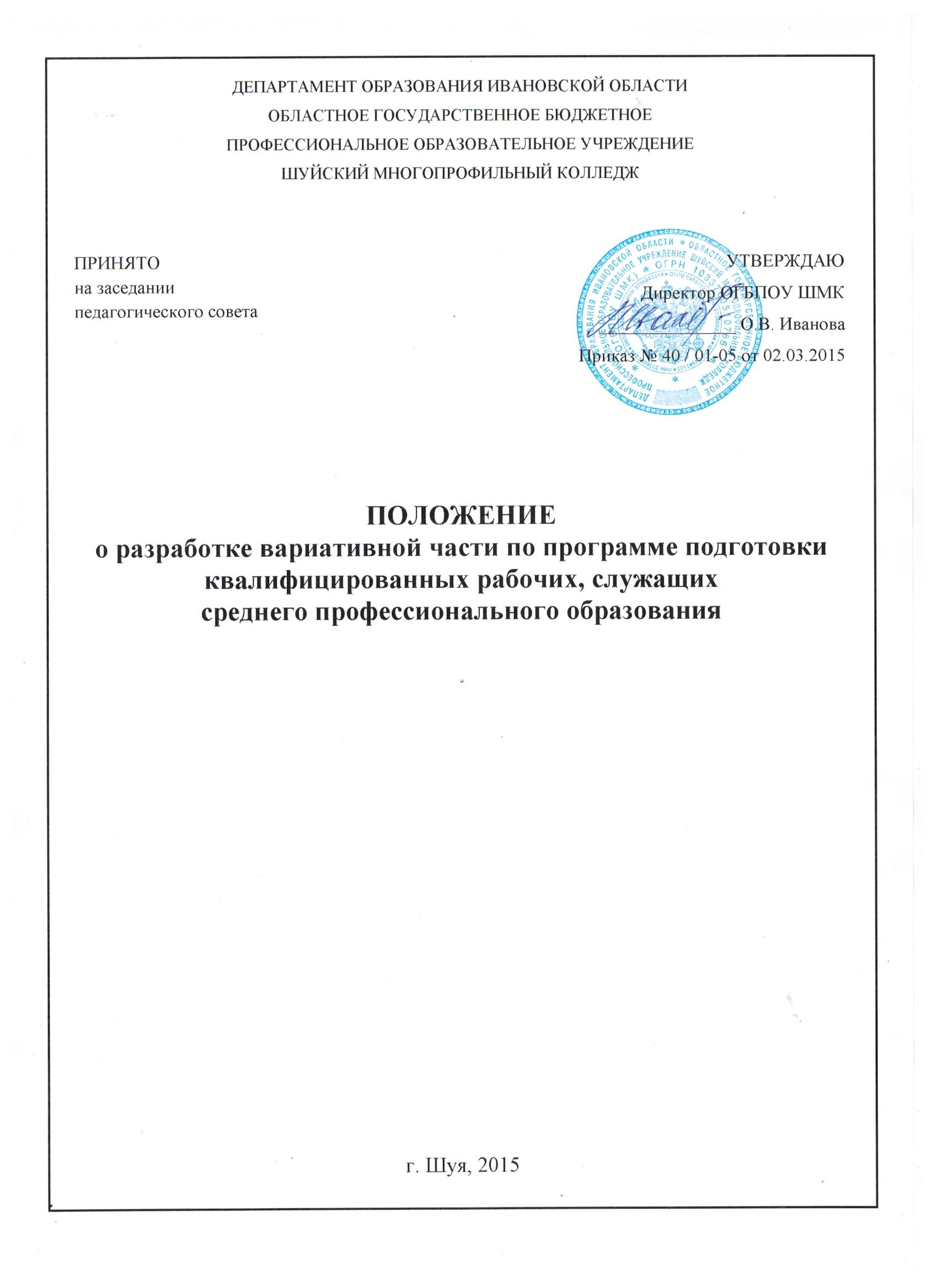 